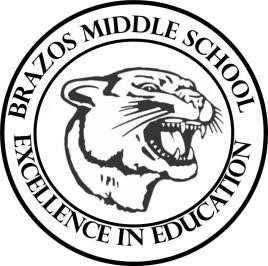 Teacher_Chris Stanley 7th Grade TX History 2023 Week 12- 2nd- 6 weeks October 30th – November 3rdMonday 	 Thursday 	 Describe problems with Austin's colony and how he tried to solve them.Discuss settlement characteristics Identify Austin’s colonies.8.3 notes 7.2E, 7.2F, 7.11A, 7.11BTLW: Analyze who many immigrants moved to Texas and identify where they settled. Explain how settlers got to choose their land. (9.1) Identify life on the daily frontier. (Homes, clothes, and meals) Discuss views of religion in Texas and explain what type of education was available to children. (9.2) 7.2D, 7.2F, 7.11A, 7.11B 7.19BTuesday 	 Friday 	 TLW: discuss empresarios and settlements in Texas. Mexican Colonization Laws Tejano reactions to US immigrants coming to Texas 7.1A, 7.2D, 7.2F, 7.11A, 8.4 notes Austin’s colonial advertisement dueTake chapter 8 vocabulary quizTLW: Identify cities and settlements that existed and business and trade that developed during this period. Describe farming and ranching and conflict over slave labor being used on plantations. (9.3-9.4) 7.9A,B, 7.15A, 7.19AWednesday 	 TLW: review 8.4 notes and complete 8.3-8.4 activity 8.1-8.2 and 8.3-8.4 will be taken for a grade